William HartWilliam Hart, born in Watford in 1889, was the son of William and Emily Hart of Hampermill Cottages, Eastbury Road, Watford, one of their six children.  His father was a labourer at the Hampermill paper mill.  By 1911, William was 21 and working as a car man, lodging as a boarder at 5 Shaftesbury Road, Watford. He enlisted as Private 7324 with the 1st battalion of the East Surrey Regiment and served in France and Flanders. He was killed in action on 21 July 1916 and is remembered with honour at Thiepval memorial, Pier and Face 6 B and 6 C. He is commemorated on the memorial at St Matthew’s Church, Oxhey with his brother Frederick, who was killed in Palestine in 1917. 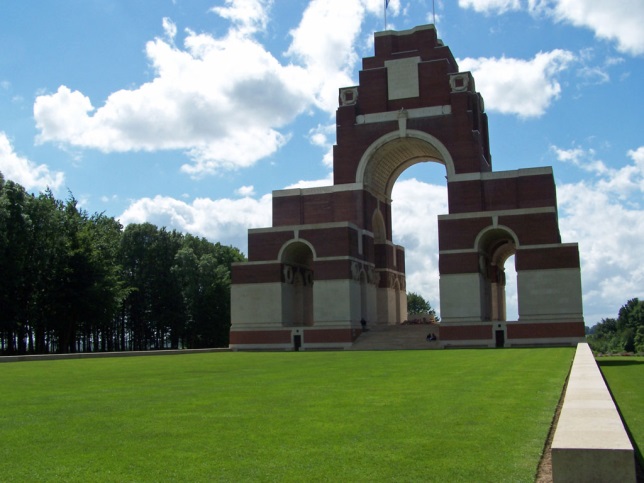 